The Americans with Disabilities Act of 1990 (ADA) provides that no individual with a disability shall, on the basis of disability, be excluded from participation in or be denied the benefits of, or be subjected to discrimination under any Trinity Metro program, service or activity. If you have a complaint under ADA, complete this form and submit it to:ATTN: ADA Compliance Officer Trinity Metro801 Grove St.Fort Worth, TX 76102	You may also email the completed form to compliance@ridetm.org. A.	COMPLAINANT INFORMATIONNAMEDAYTIME PHONE	EMAIL ADDRESSMAILING ADDRESSACCESSIBLE FORMAT REQUIREMENTS (IF APPLICABLE)CITY	STATEZIP CODELARGE PRINT	TDD	AUDIO TAPE	OTHER: 	 B.PRIMARY/THIRD PARTY INFORMATIONIF YOU ARE FILING THIS COMPLAINT ON YOUR OWN BEHALF, CONTINUE TO SECTION C.NAME	RELATIONSHIP TO COMPLAINANTPLEASE PROVIDE A BRIEF EXPLANATION FOR FILING ON BEHALF OF COMPLAINANT:HAVE YOU OBTAINED PERMISSION FROM THE AGGRIEVED PARTY TO FILE ON BEHALF OF THEM?YES	NO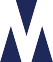 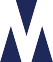 801 Grove Street | Fort Worth, Texas 76102 | 817.215.8700 | RIDETRINITYMETRO.org C.COMPLAINANT BASISDATE OF ALLEGED DISCRIMINATION (DD/MM/YY)Explain as clearly as possible what happened and why you believe you were discriminated against. Describe all persons who were involved. Include the name and contact information of the person(s) who discriminated against you (if known) as well as names and contact information of any witnesses. If more space is needed, please either use the back of this form or a separate sheet of paper. D.	COMPLAINT FILING CONTACTSHAVE YOU PREVIOUSLY FILED AN ADA COMPLAINT WITH TRINITY METRO?YES	NOHAVE YOU FILED THIS COMPLAINT WITH ANY OTHER LOCAL, STATE, FEDERAL AGENCY OR COURT?     YES   NO  IF YES, CHECK ALL THAT APPLY:       LOCAL AGENCY   STATE AGENCY   FEDERAL AGENCY   STATE COURT      FEDERAL COURTNAME OF AGENCY/COURT CONTACT	TITLE/ROLE OF AGENCY/COURT CONTACTCONTACT PHONE	NAME OF COURT/AGENCYMAILING ADDRESS (IF UNKNOWN, LEAVE BLANK)CITY	STATE	ZIP CODEYOU MAY ATTACH ANY WRITTEN MATERIALS OR OTHER INFORMATION YOU THINK IS RELEVANT TO YOUR COMPLAINTCOMPLAINANT’S SIGNATURE	DATE801 Grove Street | Fort Worth, Texas 76102 | 817.215.8700 | RIDETRINITYMETRO.orgPLEASE EMAIL THE COMPLETED FORM TO:COMPLIANCE@RIDETM.ORGOR MAIL TO:ATTN: ADA COMPLIANCE OFFICER TRINITY METRO801 GROVE ST. FORT WORTH, TX 76102 	OFFICE USE ONLY	JURISDICTION:ON OR BEFORE 180 DAYS POST EVENTCLOSURE:1 – CLOSURE LETTERAPPEAL:10 DAYS POST RECEIPT DATE OF CLOSURE LETTER OR LETTER OF FINDING2 – LETTER OF FINDING– ADMINISTRATIVE (FC)– ADMINISTRATIVE (CW)801 Grove Street | Fort Worth, Texas 76102 | 817.215.8700 | RIDETRINITYMETRO.org                                                                                                                                               JANUARY 2023	619-139_E.Inf.Di_20